COLEGIO EMILIA RIQUELMEGUIA DE APRENDIZAJE EN CASA ACTIVIDAD VIRTUAL SEMANA DEL 30 DE JUNIO AL 03 DE JULIOCOLEGIO EMILIA RIQUELMEGUIA DE APRENDIZAJE EN CASA ACTIVIDAD VIRTUAL SEMANA DEL 30 DE JUNIO AL 03 DE JULIOCOLEGIO EMILIA RIQUELMEGUIA DE APRENDIZAJE EN CASA ACTIVIDAD VIRTUAL SEMANA DEL 30 DE JUNIO AL 03 DE JULIO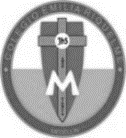 Asignatura: Ciencias NaturalesGrado:   4°Docente: Estefanía LondoñoDocente: Estefanía LondoñoMiércoles, 01 de julio del 2020   Agenda virtual: Socialización de taller de análisis. (Clase virtual 12:00m por ZOOM)Durante esta clase compartiremos las respuestas de la actividad de la clase anterior, solucionaremos dudas y crearemos un compromiso para el cuidado del medio ambiente.Jueves, 02 de julio del 2020   Agenda virtual:  Relaciones entre objetos. (Clase virtual 12:00m por ZOOM)                            Masa y volumen. Escritura en el cuaderno.Masa y volumen.Las propiedades generales de la materia son aquellas características comunes a las sustancias. Estas nos dan información que permite identificarlas mucho más fácil. La masa, el peso y el volumen son las propiedades generales de la materia.Masa: Es la cantidad de materia que contiene un cuerpo. El instrumento que utilizamos para medir la masa es la balanza y su unidad de medida es el gramo (g). También se utilizan miligramo (mg) para masas pequeñas y kilogramo (Kg) para masas grandes.Peso: Es la fuerza de atracción que ejerce la tierra sobre la masa de un cuerpo. Volumen: Es el espacio que ocupa un cuerpo. La unidad de medida es el metro cúbico (m3) y el litro (L). 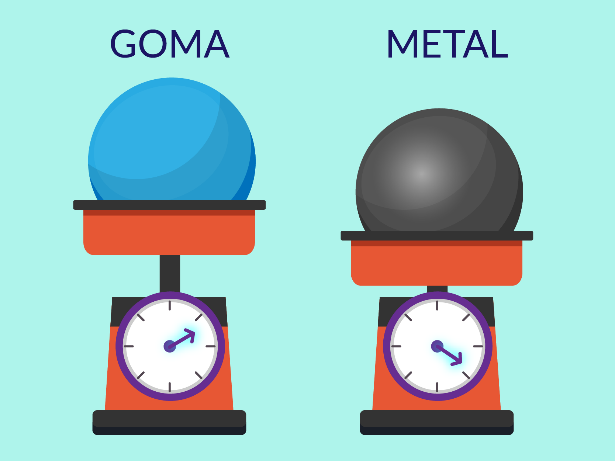                               Pelota de goma: Masa: 55g - Pelota de metal: 2 KgResponderemos oralmente en clase: ¿Cuál tiene mayor volumen? ¿Cuál tiene mayor masa?Viernes, 03 de julio del 2020   Agenda virtual: Búsqueda de objetos en casa. ACTIVIDAD EN CASABusca en la cocina de tu casa 5 alimentos que tengan la información de su masa o de su volumen, puede ser en miligramos, gramos, kilogramos o litros.          Dibújalos en tu cuaderno y agrégales la información de masa o volumen que contienen.                   Recuerden enviarme día a día las evidencias de lo trabajado.Miércoles, 01 de julio del 2020   Agenda virtual: Socialización de taller de análisis. (Clase virtual 12:00m por ZOOM)Durante esta clase compartiremos las respuestas de la actividad de la clase anterior, solucionaremos dudas y crearemos un compromiso para el cuidado del medio ambiente.Jueves, 02 de julio del 2020   Agenda virtual:  Relaciones entre objetos. (Clase virtual 12:00m por ZOOM)                            Masa y volumen. Escritura en el cuaderno.Masa y volumen.Las propiedades generales de la materia son aquellas características comunes a las sustancias. Estas nos dan información que permite identificarlas mucho más fácil. La masa, el peso y el volumen son las propiedades generales de la materia.Masa: Es la cantidad de materia que contiene un cuerpo. El instrumento que utilizamos para medir la masa es la balanza y su unidad de medida es el gramo (g). También se utilizan miligramo (mg) para masas pequeñas y kilogramo (Kg) para masas grandes.Peso: Es la fuerza de atracción que ejerce la tierra sobre la masa de un cuerpo. Volumen: Es el espacio que ocupa un cuerpo. La unidad de medida es el metro cúbico (m3) y el litro (L).                               Pelota de goma: Masa: 55g - Pelota de metal: 2 KgResponderemos oralmente en clase: ¿Cuál tiene mayor volumen? ¿Cuál tiene mayor masa?Viernes, 03 de julio del 2020   Agenda virtual: Búsqueda de objetos en casa. ACTIVIDAD EN CASABusca en la cocina de tu casa 5 alimentos que tengan la información de su masa o de su volumen, puede ser en miligramos, gramos, kilogramos o litros.          Dibújalos en tu cuaderno y agrégales la información de masa o volumen que contienen.                   Recuerden enviarme día a día las evidencias de lo trabajado.Miércoles, 01 de julio del 2020   Agenda virtual: Socialización de taller de análisis. (Clase virtual 12:00m por ZOOM)Durante esta clase compartiremos las respuestas de la actividad de la clase anterior, solucionaremos dudas y crearemos un compromiso para el cuidado del medio ambiente.Jueves, 02 de julio del 2020   Agenda virtual:  Relaciones entre objetos. (Clase virtual 12:00m por ZOOM)                            Masa y volumen. Escritura en el cuaderno.Masa y volumen.Las propiedades generales de la materia son aquellas características comunes a las sustancias. Estas nos dan información que permite identificarlas mucho más fácil. La masa, el peso y el volumen son las propiedades generales de la materia.Masa: Es la cantidad de materia que contiene un cuerpo. El instrumento que utilizamos para medir la masa es la balanza y su unidad de medida es el gramo (g). También se utilizan miligramo (mg) para masas pequeñas y kilogramo (Kg) para masas grandes.Peso: Es la fuerza de atracción que ejerce la tierra sobre la masa de un cuerpo. Volumen: Es el espacio que ocupa un cuerpo. La unidad de medida es el metro cúbico (m3) y el litro (L).                               Pelota de goma: Masa: 55g - Pelota de metal: 2 KgResponderemos oralmente en clase: ¿Cuál tiene mayor volumen? ¿Cuál tiene mayor masa?Viernes, 03 de julio del 2020   Agenda virtual: Búsqueda de objetos en casa. ACTIVIDAD EN CASABusca en la cocina de tu casa 5 alimentos que tengan la información de su masa o de su volumen, puede ser en miligramos, gramos, kilogramos o litros.          Dibújalos en tu cuaderno y agrégales la información de masa o volumen que contienen.                   Recuerden enviarme día a día las evidencias de lo trabajado.Miércoles, 01 de julio del 2020   Agenda virtual: Socialización de taller de análisis. (Clase virtual 12:00m por ZOOM)Durante esta clase compartiremos las respuestas de la actividad de la clase anterior, solucionaremos dudas y crearemos un compromiso para el cuidado del medio ambiente.Jueves, 02 de julio del 2020   Agenda virtual:  Relaciones entre objetos. (Clase virtual 12:00m por ZOOM)                            Masa y volumen. Escritura en el cuaderno.Masa y volumen.Las propiedades generales de la materia son aquellas características comunes a las sustancias. Estas nos dan información que permite identificarlas mucho más fácil. La masa, el peso y el volumen son las propiedades generales de la materia.Masa: Es la cantidad de materia que contiene un cuerpo. El instrumento que utilizamos para medir la masa es la balanza y su unidad de medida es el gramo (g). También se utilizan miligramo (mg) para masas pequeñas y kilogramo (Kg) para masas grandes.Peso: Es la fuerza de atracción que ejerce la tierra sobre la masa de un cuerpo. Volumen: Es el espacio que ocupa un cuerpo. La unidad de medida es el metro cúbico (m3) y el litro (L).                               Pelota de goma: Masa: 55g - Pelota de metal: 2 KgResponderemos oralmente en clase: ¿Cuál tiene mayor volumen? ¿Cuál tiene mayor masa?Viernes, 03 de julio del 2020   Agenda virtual: Búsqueda de objetos en casa. ACTIVIDAD EN CASABusca en la cocina de tu casa 5 alimentos que tengan la información de su masa o de su volumen, puede ser en miligramos, gramos, kilogramos o litros.          Dibújalos en tu cuaderno y agrégales la información de masa o volumen que contienen.                   Recuerden enviarme día a día las evidencias de lo trabajado.